	Załącznik nr 4
do Regulaminu Stołówki szkolnej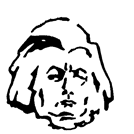 Lublin, dnia …................................. roku …......................................................		                        imię i nazwisko pracownika …....................................................                      adres zamieszkaniaRezygnacja pracownika z korzystania z posiłków 
w Szkole Podstawowej nr 29 im. Adama Mickiewicza w LublinieInformuję, że ja …................................................................................ 
w roku szkolnym ........................... rezygnuje z obiadów w Szkole Podstawowej nr 29 
w Lublinie z dniem …........................................ roku.							................................................................							     	czytelny podpis pracownika……………………………                              ……………………..data wpłynięcia zgłoszenia                                   potwierdzenie przyjmującego